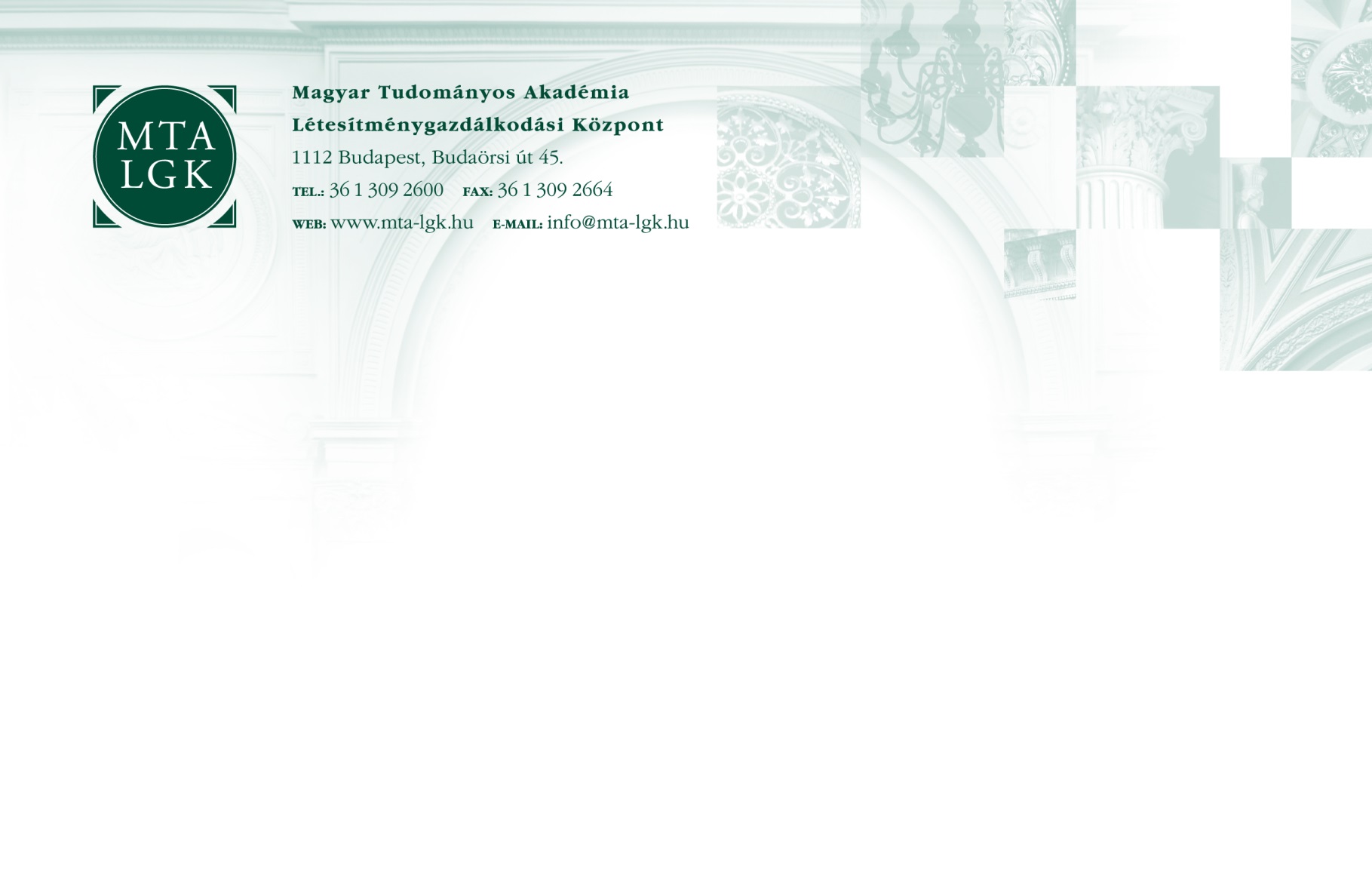 ikt.sz.: 	0008-033-2018-TIT-RA Magyar Tudományos Akadémia Létesítménygazdálkodási Központ Pénzügyi és Számviteli Osztály	pályázatot hirdet	pénzügyi ügyintéző - tárgyi eszköz nyilvántartó munkakör ellátásáraA közalkalmazotti jogviszony időtartama:határozott idejű közalkalmazotti jogviszonypróbaidő: 4 hónap Foglalkoztatás jellege:teljes munkaidőA munkavégzés helye:BudapestA munkakörhöz tartozó főbb feladatok:Az EcoSTAT gazdasági és gazdálkodási ügyviteli integrált rendszerben:KSH felé történő beruházási adatszolgáltatások határidőben történő teljesítése, vezeti a befektetett eszközök, beruházások folyamatos mennyiségi és értékbeli analitikus nyilvántartását a CT-EcoSTAT rendszer használatával,havonta feladja a főkönyvbe az állományba vett, aktivált eszközök érétkét,negyedévente főkönyvi feladást készít az értékcsökkenés elszámolásáról,egyezteti az analitikus nyilvántartást a főkönyvi kivonattal (beszerzés, értékesítés, elszámolt értékcsökkenés, állományváltozás),gondoskodik az intézményen belüli eszközök áthelyezésének nyomon követéséről, azok nyilvántartásban való átvezetéséről,gondoskodik a folyamatban lévő beruházások és térítésmentes átadások bizonylatolásáról, lebonyolításáról,feladata a selejtezés előkészítése, a selejtezés bizonylatolása, dokumentálása, selejtezett eszközök kivezetése az eszköznyilvántartásból, főkönyvből, adatszolgáltatások elkészítése,a leltározással kapcsolatos eszközIlletmény és juttatások:Az illetmény megállapítására és a juttatásokra a "Közalkalmazottak jogállásáról szóló" 1992. évi XXXIII. törvény rendelkezései az irányadók.Pályázati feltételek:legalább középfokú számviteli végzettség; költségvetési intézményben pénzügyi-, számviteli-, gazdálkodási területen szerzett legalább 3 éves gyakorlat;MS Office irodai alkalmazások felhasználói szintű ismerete;büntetlen előélet;magyar állampolgárság;cselekvőképesség.Előnyt jelent:CT-EcoSTAT gazdasági és gazdálkodási ügyviteli rendszer ismerete;mérlegképes könyvelői szakképesítés,ügyfélkapu regisztráció.A pályázat részeként benyújtandó iratok, igazolások:magyar nyelvű szakmai önéletrajz,motivációs levél,végzettséget, képesítést tanúsító okiratok fénymásolata,nyilatkozat arról, hogy a pályázati anyagban foglalt személyes adatainak a pályázati eljárással összefüggésben szükséges kezeléséhez hozzájárul.A pályázatok benyújtásának módja: Elektronikus úton: MTA LGK részére a fabian.andrea@lgk.mta.hu címre.Kérjük feltüntetni a beosztás megnevezését: „álláspályázat: Pénzügyi ügyintéző-tárgyi eszköz nyilvántartó”A pályázat benyújtásának határideje: 2018. december 06. A pályázat elbírálásának határideje: 	2018. december 09. A munkakör betölthetőségének időpontja:A munkakör a pályázatok elbírálását követően azonnal betölthető.A pályázati kiírás közzétételének helye, ideje:MTA honlap – www.mta.hu – 2018. november 12.MTA LGK honlap – www.lgk.mta.hu – 2018. november 12.www.kozigallas.hu – 2018. november 12.Jobinfo – 2018. november 08.